Российская Кинологическая ФедерацияСАМАРСКАЯ ОБЛАСТНАЯ ОБЩЕСТВЕННАЯОРГАНИЗАЦИЯ «СОЮЗ КИНОЛОГОВ»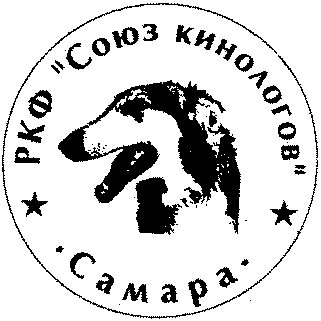 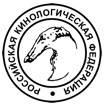 МОНОПОРОДНАЯ ВЫСТАВКА ЦВЕРГШНАУЦЕРКЧККАТАЛОГСамара25 сентября 2022 г.ОРГАНИЗАТОР ВЫСТАВКИСАМАРСКАЯ ОБЛАСТНАЯ ОБЩЕСТВЕННАЯОРГАНИЗАЦИЯ«СОЮЗ КИНОЛОГОВ»г. Самара ул. Чапаевская, 103тел.(846)336-36-058-902-290-80-498-999-170-51-46 сот.часы работы клуба: понедельник, среда, субботас 17-00 до 20-00МЕСТО ПРОВЕДЕНИЯ ВЫСТАВКИг. Самара, Физкультурная 101Начало ветеринарного контроля с 8-00Начало выставки в 15.30ЭКСПЕРТЫ:Акопьян Р.С.(Россия Ростов-на-Дону)ОРГКОМИТЕТ ВЫСТАВКИ:Рокицкая Наталия Валентиновна, Порфелова Анна , Семочкин Александр, Альховский АртемСтажеры: Пономарчук ИринаП  О  Л  О  Ж  Е  Н  И  ЕРОССИЙСКОЙ  КИНОЛОГИЧЕСКОЙ  ФЕДЕРАЦИИ  (РКФ)О  ВЫСТАВКАХ  РАНГА  ЧК, ПК, КЧКОБЩИЕ ПОЛОЖЕНИЯ  Выставки собак НКП проводятся в соответствии с настоящим Положением.  Монопородные  выставки делятся: Ранг ЧК – Чемпион  национального  клуба Ранг ПК–   Победитель национального клуба Ранг КЧК-  Кандидат в чемпионы национального клуба породы  К участию  на монопородных выставках ранга ЧК, ПК и КЧК допускаются породы собак, признанные FCI и РКФ.  Организаторы выставки должны быть уверены, что собаки, заявленные в каталоге, зарегистрированы в Родословной книге страны – члена FCI или АКС (американский кеннел клуб) – США, КС – (английский кеннел клуб) Великобритания, СКС – (канадский кеннел клуб) Канада.  На всех сертификатных выставках может быть организован ринг для собак, которым необходимо описание судьи РКФ (без присвоения титулов и сертификатов) ОГРАНИЧЕНИЯ  Выставки любого ранга могут проводиться только общественными кинологическими организациями, обладающими правом юридического лица.Организатор выставок имеет право проводить выставку любого ранга по месту территориальной сферы деятельности, в соответствии с действующим законодательством РФ и определенной в ее Уставе. Общественная кинологическая организация имеет право подать заявку на проведение только одной выставки по одной породе ранга или ЧК, или ПК, или КЧК.Выставка ранга ЧК соответствующей породы может проводиться только 1 раз в год. Организатор выставки ранга ЧК, ПК, КЧК имеет право провести ее как самостоятельную выставку на отдельной площадке без объединения с иной выставкой, организатором которой он не является либо в рамках выставки ранга САС, организатором которой он является.В одном городе (населенном пункте) в один день могут проводиться не более двух выставок любого ранга (ЧК, ПК, КЧК) по одной породе. ПРАВИЛА РЕГИСТРАЦИИ  Все официальные выставки РКФ проводятся только с предварительной записью участников и обязательным выпуском каталога всех участников. Собаки, не внесенные в каталог, к участию в выставке не допускаются.  При записи на выставку владелец должен предоставить:  Копию свидетельства о происхождении (родословная), для класса щенков  возможна запись по копии щенячьей карты. Признаются родословные стран – членов FCI, Американского кеннел клуба (АКС) США, Английского кеннел клуба (КС) Великобритания, Канадского кеннел клуба (СКС) Канада.  Заполненный заявочный лист, подписанный владельцем, с указанием выставочного класса, должен содержать породу, кличку, аббревиатуру и N родословной, N клейма или микрочипа, дату рождения, окрас, пол, кличку отца, кличку матери собаки, фамилию заводчика, фамилию, имя и отчество владельца, полный почтовый адрес с индексом, контактный телефон.  Для записи собак в рабочий класс необходимо предоставить: Копию сертификата единого образца по рабочим качествам признаваемого РКФ  Для записи собак в класс победителей необходимо предоставить сертификат КЧК, ПК или САС  Для записи собак в класс чемпионов необходимо предоставить – подтверждение (сертификат, диплом) чемпиона любой страны – члена FCI или АКС, КС, СКС или Интернационального чемпиона красоты FCI, или Чемпион НКП.  Для записи собак в класс чемпионов НКП необходимо предоставить – подтверждение (сертификат, диплом) чемпиона НКП.  Регистрация участников на выставку прекращается  за 15 дней до начала выставки. Каждый участник выставки должен быть заблаговременно письменно извещен оргкомитетом о месте проведения выставки, ее расписании, каталожных номерах экспонируемых собак, ветеринарных правилах.  Оргкомитет выставки обязан после окончания регистрации и до начало выставки произвести оплату целевого выставочного взноса в РКФ.   В случае гибели собаки, ее владелец письменно уведомляет организатора выставки, с приложением подлинника справки, выданной официальными государственными ветеринарными органами. Выставочный взнос возвращается владельцу умершей собаки полностью, только в случае, если подлинник справки предоставлен организатору выставки до окончания регистрации.  Владельцы, зарегистрировавшие своих собак на выставку и не оплатившие выставочный взнос, максимум в месячный срок после проведения выставки обязаны оплатить его (независимо от того, принимала ли собака участие в выставке). В противном случае, по ходатайству оргкомитета выставки, владельцы и их собаки могут быть дисквалифицированы на 3 года на всех мероприятиях РКФ и FCI. Подобные заявления от оргкомитета выставки принимаются при наличии подписанного владельцем заявочного листа на участие в данной выставке. ВЫСТАВОЧНЫЕ КЛАССЫ Класс бэби (baby) с 3 до 6 месяцев Класс щенков (puppy) с 6 до  9 месяцев. Класс юниоров (junior) с 9 до  18 месяцев. Класс промежуточный (intermediate) с 15 до  24 месяцев. Класс открытый (open) c 15 месяцев. Класс рабочий (working) с 15 месяцев. (наличие рабочего класса и видов испытаний для допуска в рабочий класс определяется Правилами НКП и утверждается в РКФ) Класс победителей (winner) c 15 месяцев Класс чемпионов (champion) с 15 месяцев. Класс чемпионов НКП с 15 месяцев. Класс ветеранов (veteran) с 8  лет. Датой определения возраста собаки является день экспонирования собаки на выставке.  ОЦЕНКИ, СЕРТИФИКАТЫ И ТИТУЛЫ   По решению НКП  на монопородных выставках возможно судейство и присуждение титулов раздельно по окрасам после утверждения выставочной комиссии и РКФ.  В классе  юниоров, промежуточном, открытом, рабочем, победителей, чемпионов и ветеранов присуждаются следующие оценки: Отлично (excellent) - красная лента, может быть присуждено собаке, очень приближенной к идеалу стандарта породы, которая представлена в отличной кондиции, демонстрирует гармоничный уравновешенный темперамент, собаке высокого класса и отличной подготовки, Ее превосходные характеристики, соответствующие породе, допускают небольшие недостатки, которые можно проигнорировать, но при этом она должна иметь  ярко выраженный половой тип. Очень хорошо (very good) - синяя лента, может быть  присуждено собаке, обладающей типичными признаками породы, хорошо сбалансированными пропорциями и представлена в корректной кондиции. Несколько небольших недостатков, не нарушающих морфологии, допустимы. Хорошо (good) - зеленая лента, присуждается собаке, обладающей основными признаками своей породы, имеющей явно выраженные недостатки. Удовлетворительно (Satisfactory) - желтая лента, должно присуждаться собаке, соответствующей своей породе, имеющей пороки сложения. Дисквалификация (disqualification) - белая лента, должна быть дана собаке, если она сложена в типе, не соответствующем стандарту,  демонстрирует несвойственное породе или агрессивное поведение, является крипторхом, имеет пороки зубной системы или дефекты строения челюстей, обладает нестандартной шерстью или окрасом, включая признаки альбинизма, не свободна от дефектов угрожающих здоровью, имеет дисквалифицирующие пороки. Невозможно отсудить/Без оценки (cannot be judged/without evaluation) это квалификация дается любой собаке. Которая беспрерывно прыгает или рвется из ринга, делая невозможной оценку ее движений и аллюра, или если собака не дает судье себя ощупать, не дает осмотреть зубы и прикус, анатомию и строение, хвост или семенники, или если видны следы операции или лечения. Это же относится к случаю, когда оперативное и медикаментозное вмешательство имеющие своей целью замаскировать погрешности, наказуемые стандартом. В соответствии с требованиями  НКП без оценки могут быть оставлены собаки не прошедшие тестирование или  испытания рабочих качеств. Регламент проверки поведения и тестирования конкретной породы  разрабатывает НКП  и утверждает РКФ.  В классе щенков присуждаются следующие оценки: Очень перспективный (very promising) - красная лента. Перспективный (promising) - синяя лента.  Неперспективный (not promising) - зеленая лента В ринге по усмотрению судьи могут присуждаться следующие титулы и выдаваться сертификаты: CW – победитель класса, присваивается первой собаке в классе, получившей высшую оценку. Победитель класса автоматический получает титул КЧК или ЮКЧК на выставках ранка ЧК, ПК, а на выставке ранга КЧК участвует в сравнение на КЧК. СС- сертификат соответствия ЮСС- сертификат соответствия в классе юниоров Ю.КЧК - кандидат в юные чемпионы НКП КЧК – кандидат в чемпионы НКП Ю.ПК- юный победитель НКП ПК-победитель НКП Ю.ЧК- юный чемпион НКП ЧК- чемпион НКП ЛК – лучший кобель породы, выбирается сравнением победителей классов промежуточного, открытого, рабочего, победителей, чемпионов, чемпионов НКП. ЛС – лучшая сука породы выбирается, аналогично выбору ЛК. BOB (Best of Breed) - ЛПП - лучший представитель породы выбирается сравнением лучшего кобеля породы, лучшей суки породы, лучшего кобеля юниора, лучшей суки юниора, лучшего кобеля ветерана и лучшей суки ветерана.BOS (Best of Opposite Sex) – лучший представитель противоположного пола в породе выбирается сравнением собак противоположного пола, оставшихся после выбора BOB/ЛПП.ЛУЧШИЙ БЭБИ – лучший бэби породы выбирается при сравнении кобеля и суки победителей класса бэби. ЛУЧШИЙ ЩЕНОК – лучший щенок породы выбирается при сравнении кобеля и суки победителей класса щенков. ЛУЧШИЙ ЮНИОР – лучший юниор породы выбирается при сравнении кобеля и суки победителей класса юниоров ЮКЧК. ЛУЧШИЙ ВЕТЕРАН – лучший ветеран породы выбирается при сравнении кобеля и суки победителей класса ветеранов.  Количество каталогов выставки не может быть меньше, чем количество участников.  В каталоге выставки не допускается наличие дополнительных списков и пустых номеров. Сертификат собакам, включенным в дополнительные списки, в РКФ и FCI подтверждаться не будут.  Во время записи на выставку допускается перевод собак из класса в класс по предъявлению диплома Чемпиона или рабочего сертификата. После окончания записи и на выставке запрещается перевод собак из класса в класс. ПРАВИЛА ПРОВЕДЕНИЯ КОНКУРСОВ  Во всех конкурсах могут участвовать лишь собаки, внесенные в каталог выставки, заранее записанные на конкурс, экспонировавшиеся на данной выставке и получившие оценку не ниже «очень хорошо» (собаки класса щенков в конкурсах не участвуют).  Конкурс питомников (kennel competition) – участвуют от 3 до 5 собаки одной породы, рожденные в одном питомнике, имеющие одну заводскую приставку.  Конкурс производителей (progeny competition) – участвуют: производитель или производительница и от 3 до 5  потомка.  Конкурс пар (couple competition) – участвуют 2 собаки одной породы: кобель и сука, принадлежащие одному владельцу.  Судья определяет 3 лучшие пары, 3 лучших питомника, 3 лучших производителя и расставляет их с 3 по 1 место. Победителям в каждом конкурсе присваивается титул лучшая пара - best couple выставки, лучший питомник – kennel выставки, лучший производитель – progeny выставки. Если выставка проводится в течение нескольких дней, то определяется лучшая пара, питомник, производитель каждого дня. ПРАВИЛА ПРИСУЖДЕНИЯ ТИТУЛОВ И СЕРТИФИКАТОВ  CC  КЧКJ-Ю, КЧК, ПК,ЧК На всех выставках РКФ и FCI присуждение титулов и сертификатов является прерогативой судьи. При судействе, по усмотрению судьи, могут присуждаться следующие сертификаты и титулы: ЮСС- могут получить собаки получившие оценку отлично и участвующие в расстановке 1-4 место в  классе юниоров СС- могут получить собаки получившие оценку отлично и участвующие в расстановке 1-4 место в каждом классе (промежуточный, открытый, рабочий, победителей и чемпионов) ЮКЧК – присуждается  собакам, (кобелю и суке) получившим CW (победитель класса) в классе юниоров КЧК – присуждается кобелям и сукам получившим CW (победитель класса) в промежуточном, открытом, рабочем, победителей и чемпионском классах (на выставках ранга ЧК и ПК) На выставках ранга КЧК, сертификаты КЧК получает лучший кобель и лучшая сука. Ю.ПК - присуждается лучшему кобелю  и суке в классе юниоров на выставке ранга ПК. ПК - присуждается лучшему кобелю и лучшей суке на выставке ранга ПК. Ю.ЧК - присуждается  лучшему кобелю и суке в классе юниоров  на выставке ранга ЧК. ЧК - присуждается лучшему кобелю и лучшей суке на выставке ранга ЧК.  ПРОЦЕДУРА СУДЕЙСТВА  На выставке РКФ и FCI  судья производит осмотр каждой собаки, делает ее описание и присуждает оценку.  Четыре лучшие собаки в каждом классе расставляются при наличии оценки не ниже «очень хорошо», а в классе щенков расставляются при наличии оценки не ниже «перспективный».  Ринги для выставки должны быть достаточного размера (не менее 10х10 метров) с не скользким покрытием, позволяющим оценить движения собаки. Для пород, у которых стандартом предусмотрены ростовые границы, ринги должны быть обеспечены ростомером, а для пород, у которых стандартом оговорен вес – весами. Для осмотра мелких пород на ринге должен быть дополнительный стол (желательно, стол для груминга с резиновым покрытием).  Вся необходимая для работы документация должна быть подготовлена заранее и находиться у секретаря ринговой бригады.  В состав ринговой бригады, которую обязан представить судье оргкомитет выставки, должны входить: распорядитель ринга, секретарь и, при необходимости, переводчик.  Разрешается присутствие не более двух стажеров (заранее заявленных и внесенных в каталог выставки).  Ринговая бригада работает по указанию судьи  и должна обеспечивать:  Вызов участников, проверку клейма или микрочипа, проверку отсутствующих в каждом классе, информацию о неправильно записанной в каталог собаке или смене хэндлера, описание собаки под диктовку судьи, организацию и выполнения всех необходимых канцелярских работ. В дипломах, сертификатах, ринговых ведомостях необходимо обязательно указать номер по каталогу, Ф.И.О. судьи и его подпись, оценку, титулы. Во Всех сертификатах обязательно судья лично подписывает и ставит  N по каталогу.  На выставках любого ранга запрещается выставлять собак в строгих ошейниках, намордниках и шлейках. Уход с ринга экспонента с собакой во время судейства без разрешения судьи может повлечь дисквалификацию.  Участники, опоздавшие в ринг, к судейству не допускаются.  Судейство в рингах и на конкурсах должно начинаться строго в указанное в расписании выставки время. Судейство породы раньше времени, указанного в расписании выставки, запрещается.  На выставках РКФ – FCI запрещается пользоваться любыми препаратами, с помощью которых можно изменить натуральный цвет и структуру шерсти.  На выставках любого ранга все собаки должны находиться на коротких поводках.  На выставках  собаки выставляются в ринге только на поводках.  За жестокое отношение к собакам, неэтичное поведение на территории выставки, спровоцированные драки собак, покусы, по заявлению судьи, членов ринговой бригады или членов оргкомитета Выставочная комиссия РКФ может дисквалифицировать владельца и собаку сроком от 1 до 3 лет со всех выставок РКФ и FCI с аннулированием оценок и титулов.  На выставках любого ранга протесты на судейство не принимаются, мнение судьи окончательно и обжалованию не подлежит. ПРИГЛАШЕНИЕ СУДЕЙ  Судьи, приглашаемые на выставки ранга КЧК ЧК ПК, должны быть признаны национальной кинологической организацией страны по соответствующим породам, группам или по всем породам на уровне CACIB для стран членов FCI.  Судьи из Великобритании, Канады, США, должны быть признаны KC, СКС, AKC, и право присваивать СС (аналогично САС, CACIB FCI)  Судей приглашает оргкомитет выставки, РКФ подтверждает, что данная выставка проводится под эгидой РКФ.  Оргкомитет выставки предварительно договаривается с иностранными судьями, после положительного ответа от судьи секретариат РКФ на основании гарантийного письма от оргкомитета выставки посылает судьям официальное приглашение и подтверждение в соответствующую национальную кинологическую организацию.  Оргкомитет выставки обязан на момент начала записи, но не позднее, чем за 12 месяцев, прислать в секретариат РКФ список судей (согласованный с НКП) и получить разрешение от секретаря КК Коллегии судей РКФ. НКП может рекомендовать судей для судейства на монопородной выставке.  ПРАВА И ОБЯЗАННОСТИ СУДЕЙ, ЧЛЕНОВ ОРГКОМИТЕТА И РУКОВОДИТЕЛЕЙ ОРГАНИЗАТОРОВ ВЫСТАВКИ.  Главным лицом в ринге является Судья. По организационным вопросам главным является распорядитель ринга, но вся деятельность в ринге может происходить только с согласия судьи. Любое решение, принятое судьей относительно оценки собаки, расстановки, а также присуждения титулов и сертификатов, является окончательным и не оспаривается.  Судья не может записывать собак, зарегистрированных на его имя или членов его семьи на выставки, где он выступает в роли судьи.  Собаки, которых судья выставляет на выставке, где он не выступает в роли судьи, должны быть во владении, совладении у данного судьи или членов его семьи, а также  собак с заводской приставкой судьи.  Судья не может судить собаки, владельцем или совладельцем которой он является, содержал ее или продавал менее, чем за 6 месяцев до выставки, где он судит. Это же относится к собакам, владельцем которых является член его семьи.  Судье запрещено смотреть каталог выставки до или во время судейства. Запрещено курить, распивать алкогольные напитки  в ринге во время судейства. Судье запрещено добираться на выставку,  где он судит, с экспонентами данной выставки (автомобиль или спец. автобус) Запрещено общаться с любым участником, находиться у него в доме или на его содержании до окончания выставки. Члены руководящих и/или исполнительных органов Организатора выставки, ринговых бригад, стажеры и переводчики не имеют права записывать и лично или с помощью третьего лица экспонировать* собак, принадлежащих им на праве собственности (совладении) или аренды, а также лично экспонировать* собак, не принадлежащих им на праве собственности (совладении) или аренды, на выставке Организатора, членами руководящих (Президиум, Совет и др.) и/или исполнительных (Директор, Председатель и др.) органов которого они являются. *Экспонировать собаку – означает выставлять ее на обозрение/показывать на выставке для получения оценки/титула.Члены оргкомитета выставки не имеют права судить на выставке, членами оргкомитета которой они являются.Руководитель клубов и руководитель НКП не имеют права экспонировать собак, принадлежащих им на праве собственности (совладении) или аренды на выставке, организаторами которой они являются.Руководитель клубов и руководитель НКП не имеют права судить на выставке, организаторами которой они являются, за исключением случаев не приезда судьи на выставку и, если во время выставки стало известно, что судья не может судить определенную породу.СПИСОК ПОРОД — 25.09.2022 «ЦВЕРГШНАУЦЕР»Акопьян Роберт / Akop'jan Robert2 группа FCIFCI 183 - ЦВЕРГШНАУЦЕР БЕЛОГО ОКРАСА (Германия)  / ZWERGSCHNAUZER WHITE (Germany) Судья: Акопьян Роберт / Akop'jan Robert (количество собак 1, номер 1)Суки / FemalesКласс Юниоров / Junior classFCI 183 - ЦВЕРГШНАУЦЕР ПЕРЕЦ С СОЛЬЮ (Германия)  / ZWERGSCHNAUZER PEPPER AND SALT (Germany) Судья: Акопьян Роберт / Akop'jan Robert (количество собак 10, номера 2 - 11)Кобели / MalesКласс Промежуточный / Intermediate classКласс Открытый / Open classСуки / FemalesКласс Юниоров / Junior classКласс Промежуточный / Intermediate classКласс Чемпионов / Champion classКласс Ветеранов / Veteran classFCI 183 - ЦВЕРГШНАУЦЕР ЧЕРНОГО ОКРАСА (Германия)  / ZWERGSCHNAUZER BLACK (Germany) Судья: Акопьян Роберт / Akop'jan Robert (количество собак 10, номера 12 - 21)Кобели / MalesКласс Юниоров / Junior classКласс Открытый / Open classКласс Чемпионов / Champion classСуки / FemalesКласс Беби / Baby classКласс Юниоров / Junior classКласс Открытый / Open classКласс Чемпионов / Champion classFCI 183 - ЦВЕРГШНАУЦЕР ЧЕРНЫЙ С СЕРЕБРОМ (Германия)  / ZWERGSCHNAUZER BLACK AND SILVER (Germany) Судья: Акопьян Роберт / Akop'jan Robert (количество собак 6, номера 22 - 27)Кобели / MalesКласс Беби / Baby classКласс Промежуточный / Intermediate classСуки / FemalesКласс Юниоров / Junior classКласс Чемпионов / Champion classКод FCIПородаBreedКол-воAmountНомераNumbers2 группа FCI2 группа FCI2 группа FCI2 группа FCI183ЦВЕРГШНАУЦЕР БЕЛОГО ОКРАСА / ZWERGSCHNAUZER WHITE11183ЦВЕРГШНАУЦЕР ПЕРЕЦ С СОЛЬЮ / ZWERGSCHNAUZER PEPPER AND SALT102 - 11183ЦВЕРГШНАУЦЕР ЧЕРНОГО ОКРАСА / ZWERGSCHNAUZER BLACK1012 - 21183ЦВЕРГШНАУЦЕР ЧЕРНЫЙ С СЕРЕБРОМ / ZWERGSCHNAUZER BLACK AND SILVER622 - 27Ринг / Ring 225 сентября / 25 SeptemberРинг / Ring 225 сентября / 25 September15:30Цвергшнауцер белого окраса (Германия) / Zwergschnauzer white (Germany) (1)Цвергшнауцер перец с солью (Германия) / Zwergschnauzer pepper and salt (Germany) (10)Цвергшнауцер черного окраса (Германия) / Zwergschnauzer black (Germany) (10)Цвергшнауцер черный с серебром (Германия) / Zwergschnauzer black and silver (Germany) (6)1АЛЬТЕЗЗА МАССИМА ЦЕЯ, метрика, Клеймо: IXO1163, Дата рожд.: 27.08.2021, Окрас: Белый, BLAYLOCK ANTES O DESPUES × АНЮТИНЫ ГЛАЗКИ, Зав.: Гарбузова С., Вл.: Соломенникова Д., Россия, г. ВоткинскОценка и титулы:ОтличноBIS junior, BIS IICW, ЮКЧК, BOB/ЛПП, ЛЮ, ЛСЮ2FORTUNA MINION ROYAL TREASURE, 6194475, Клеймо: PIK 6953, Дата рожд.: 19.04.2021, Окрас: Перец с солью, LIBENZVERG IN ACTION × FORTUNA MINION AMAZING BEAUTY, Зав.: Sergeeva N, Вл.: Сергеева Н.А., Россия, г. СаратовОценка и титулы:ОтличноCW, СС3ДЖОРЖ-МЕРИЛИН ИВАН ФОР ВИВА ЭСТРЕЛЛА, 6361438, Клеймо: VRC 377, Дата рожд.: 20.06.2021, Окрас: п-с, МИНИМАКС ЭЙС ХАЙ × МИНИМАКС БЕЛЛЬ, Зав.: Петренко Е.С., Вл.: Яковлева ИОценка и титулы:ОтличноBIS IIICW, КЧК, BOB/ЛПП, ЛК4ДЖОРЖ-МЕРИЛИН КАЛИФОРНИЯ, метрика, Клеймо: VRC382, Дата рожд.: 18.07.2021, Окрас: Перец с солью, ANIK'RODIS SHOWMEN × VICTORIOUS STAR QUESTION OF TIME, Зав.: Петренко Е., Быстрова О., Вл.: Каташук Т., Россия, г. ИжевскОценка и титулы:Отлично 2ЮСС5ЛОРЕЛЕЯ СЕРДЦЕ АЛМАЗА, метрика, Клеймо: SVG 898, Дата рожд.: 25.12.2021, Окрас: П-С, MONING STAR ALMAZ × АВТОГРАФ ЗАЙКА МОЯ, Зав.: Ермакова, Вл.: Рыбакова Н.Оценка и титулы:ОтличноBIS junior IVCW, ЮКЧК, ЛЮ, ЛСЮ6САЛЬМА СИМБИРСКАЯ, 6365594, Клеймо: OEU500, Дата рожд.: 06.09.2021, Окрас: Перец с солью, MINIMAKS MODERN TIME × ЗВЕЗДА ДЕТКИНА ОЛИВИЯ, Зав.: Назарова Л.В., Вл.: Назарова Л.В., Россия, г. УльяновскОценка и титулы:Отлично 37FORTUNA MINION RISING STAR, 6194475, Клеймо: PIK 6956, Дата рожд.: 19.04.2021, Окрас: Перец с солью, LIBENZVERG IN ACTION × FORTUNA MINION AMAZING BEAUTY, Зав.: Sergeeva N, Вл.: Сергеева Н.А., Россия, г. СаратовОценка и титулы:Отлично 2СС8ГАЛАТЕЯ, метрика, Клеймо: OEU 350, Дата рожд.: 26.02.2021, Окрас: П-С, LIBENZVERG IN ACTION × ZVEZDA DETKINA OLIVIYA, Зав.: Назарова Л.В., Вл.: Назарова Л.В., Россия, г. УльяновскОценка и титулы:ОтличноCW, КЧК, BOS/ЛППп, ЛС9TORNADO-SHIV ORLAIT, RKF 6194923, Клеймо: MEM 1308, Микрочип: 643094100150585, Дата рожд.: 14.02.2021, Окрас: перец с солю, HILDEBERT'S BENJAMIN × TORNADO-SHIV PRAGA, Зав.: Шкабарева И.В., Вл.: Шкабарева И.В., Россия, г. Набережные ЧелныОценка и титулы:ОтличноCW, СС10TORNADO-SHIV SUNLIGHT, 3497808, Клеймо: MEM 577, Дата рожд.: 21.09.2012, Окрас: п-с, ТОРНАДО-ШИВ ДОДИ АЛЬ-ФАЙЕД × ТОП ТАРГЕТ АПРИОРИ НИКА, Зав.: Шкабарева И.В., Вл.: Шкабарева И.В., Россия, г. Набережные ЧелныОценка и титулы:ОтличноBIS veteranЛВ, ЛСВ, ВКЧК11ЛИБЕНЦВЕРГ ГРЕЙС ЭНД ВИКТОРИ, РКФ 3842252, Клеймо: AUH 2565, Дата рожд.: 12.12.2013, Окрас: п-с, SILVER STONE ASTRONAUT × LIBENZVERG YUNGFRAU ALLERBEST, Зав.: Девяткина И.В., Вл.: Сергеева Н.А., Россия, г. СаратовОценка и титулы:ОтличноCW, ВСС12АВТОГРАФ ИРТЫШ, метрика, Клеймо: RGS 1478, Дата рожд.: 25.12.2021, Окрас: чёрный, АВТОГРАФ ЯРОМИР × АВТОГРАФ НАТАНАЭЛЬ БЬЮТИ, Зав.: Сенацкая Т.В., Вл.: Шкатов В., Россия, г. СамараОценка и титулы:Очень хорошо13ЖАРКИЙ ЛЕД, 5720079, Клеймо: AZF 1388, Дата рожд.: 04.09.2019, Окрас: ЧЕРНЫЙ, PANOMAKS GALIANO × ТОМХАУС ХЛОЯ, Зав.: Лапина М. А., Вл.: Варламова А.В., Россия, г. НовокуйбышевскОценка и титулы:ОтличноBISCW, КЧК, BOB/ЛПП, ЛК14VIVA ESTRELLA HIPSTER, RKF 5028129, Клеймо: DGI 3960, Дата рожд.: 30.09.2017, Окрас: Черный, GALIN HIT AVANT-GARDE × VIVA ESTRELLA EVOLUTION, Зав.: Безденежных Наталья, Вл.: Бушуева А.В., Россия, г. ОрскОценка и титулы:Отлично 215ИМПУЛЬС ЖИЗНИ, 5487571, Клеймо: AZF 1068, Дата рожд.: 04.07.2018, Окрас: ЧЕРН, DRIMKISS BONUS × КУИН ОФ ЗЕ НАЙТ, Зав.: Лапина М., Вл.: КОСТРОВА Т., Россия, г. СамараОценка и титулы:ОтличноCW, СС16ДЖОРЖ-МЕРИЛИН ОКТАВА, метрика, Клеймо: VRC399, Дата рожд.: 16.04.2022, Окрас: Чёрный, DRIMKISS ZORRO MASK × VICTORIOUS STAR FAITH, Зав.: Петренко Е., Быстрова О., Вл.: Быстрова О.М., Россия, г. КамскоеОценка и титулы:Очень перспективныйBIS babyCW, ЛБ, ЛСБ17МОНИНГ СТАР ЭРИКА, 6363551, Клеймо: AZA 3648, Дата рожд.: 15.09.2021, Окрас: черн, VICTORIOUS STAR QUICK AND DEXTEROUS × МОНИНГ СТАР ГЛОРИЯ, Зав.: СУББОТИНА Н.П., Вл.: СУББОТИНА Н.П., Россия, г. СамараОценка и титулы:ОтличноBIS junior IICW, ЮКЧК, ЛЮ, ЛСЮ18VICTORIOUS STAR CHRISTABEL, RKF 5441034, Микрочип: 990000000799492, Дата рожд.: 19.02.2018, Окрас: черный, VICTORIOUS SNAR FAVORIT × VICTORIOUS STAR EMPIRE, Зав.: Бельская Инна, Вл.: Осипова И., Россия, г. СамараОценка и титулы:ОтличноCW, КЧК, BOS/ЛППп, ЛС19ХЕАВЯЛИК БЕЙЛИ, 5749426, Клеймо: WTX 4937, Дата рожд.: 24.02.2020, Окрас: ЧЕРНЫЙ, GALIN HIT AVANT-GARDE × АДЕЛИТА ГЛЮК, Зав.: Богуш В.В., Вл.: Богуш В.В., Россия, г. СамараОценка и титулы:Отлично 220VICTORIOUS STAR FAITH, UKU.0387161, Микрочип: 990000000809059, Дата рожд.: 24.08.2018, Окрас: черный, VICTORIOUS STAR PERSONALITY EXIMUS × VICTORIOUS STAR HASTA LA VISTA, Зав.: Бельская Инна, Вл.: Быстрова О.М., Россия, г. КамскоеОценка и титулы:ОтличноCW, СС21МОНИНГ СТАР ДАРИНА, 5716994, Клеймо: AZA 3126, Дата рожд.: 21.11.2019, Окрас: черный, GALIN HIT AVANT-GARDE × PANOMAKS FERRARI, Зав.: СУББОТИНА Н.П., Вл.: РЫБАКОВА Н., Россия, г. СамараОценка и титулы:Отлично 222ДЖОРЖ-МЕРИЛИН ТИРАМИСУ, метрика, Клеймо: VRC418, Дата рожд.: 13.06.2022, Окрас: Чёрный с серебром, STATU QUO DE AKRA-LEUKA × DZHORZH-MERILIN UMANITE, Зав.: Петренко Е., Быстрова О., Вл.: Быстрова О.М., Россия, г. КамскоеОценка и титулы:Очень перспективныйBIS baby IICW, ЛБ, ЛКБ23ЛЮСЬЕН МИШЕЛЬ ПИНО НУАР, метрика, Клеймо: WEI 1874, Дата рожд.: 26.03.2022, Окрас: ЧЕРНЫЙ С СЕРЕБРИСТЫМ ПОДПАЛОМ, ЦАУБЕР ЦВЕРГ ИЗУМРУД × ШАКТИ ШАНКАРА, Зав.: БАРИНОВА П., Вл.: БАРИНОВА П.Оценка и титулы:Очень перспективныйR.CW24FORTUNA MINION NOW OR NEVER, 6053372, Клеймо: PIK 6694, Дата рожд.: 29.10.2020, Окрас: черный с серебром, FORTUNA MINION DOMINICE JOKER × WLANIMU'S FLAWLESS LADY FOR FORTUNA MINION, Зав.: Сергеева Н.А., Вл.: Сергеева Н.А., Россия, г. СаратовОценка и титулы:ОтличноBIS IVCW, КЧК, BOB/ЛПП, ЛК25BLISS DIAMOND GALATEA, метрика, Клеймо: IMD 5992, Микрочип: 990000007277047, Дата рожд.: 06.10.2021, Окрас: black & silver, BON CHANS SOLDEM IDALGO × AUTOGRAPH GOLDY TIARA, Зав.: Осипова И.В., Вл.: НУЖДИНА Е.С., Россия, г. СамараОценка и титулы:ОтличноR.CW, ЮСС26КИД ФАВОРИТ ФРЕЯ, метрика, Клеймо: TJX 2109, Дата рожд.: 23.09.2021, Окрас: ч-с, SANTA​ KNYRYS WIND FROM USA​ × KID FAVORITE​ EVRIKA, Зав.: Сафронова А.В., Вл.: СЛЕПОВА Л.С.Оценка и титулы:ОтличноBIS junior IIICW, ЮКЧК, BOS/ЛППп, ЛЮ, ЛСЮ27FORTUNA MINION ELEGANT LADY, 5553967, Клеймо: RBW3952, Микрочип: 643090000333245, Дата рожд.: 26.11.2018, Окрас: черный с серебром, AMORI MARTI INDIANA JONES × FORTUNA MINION BE PERFECT IN EVERYTHING, Зав.: СЕРГЕЕВА Н.А., Вл.: Сергеева Н.А., Россия, г. СаратовОценка и титулы:ОтличноCW, КЧК, ЛС